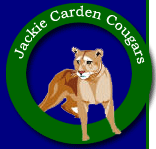 Jackie Carden ElementaryContinuous Improvement Plan of Action   Complete and Return to Vivian Lincoln no later than: ____________________________PDSA Systematic Plan for Grade/Content Area________________________________________________________Teacher(s)_______________________________________________________________________________________  From (Date) __________________________________       To (Date) __________________________________________Grade Level Strategic GoalOr                                                                         Content Area Strategic GoalStrategic Goal________________________________________________________________________________________________________________________________________________________________PLAN (Principal)(What are we going to fix or improve since our “last review” of student data?): ________________________________________________________________________________________________________________________________________________________________________________________________________________________________________________________________________________________________________________________________________How are we going to know there is improvement? (What changes will we see in student achievement?)The student will:	1.___________________________________________________________________________	2.___________________________________________________________________________	3.___________________________________________________________________________DO (Teacher)(What will you do “now” to ensure that improvement is taking place with your students?): (i.e., specific strategies/techniques, “Show You Know”, teacher resources, data studies, vertical alignment, collaboration, goal setting, charting, posting, and responding to data, etc.)The teacher will:1._________________________________________________________________________________2._________________________________________________________________________________3._________________________________________________________________________________4._________________________________________________________________________________5._________________________________________________________________________________6._________________________________________________________________________________ (Over)STUDY (Teacher)(Assessments/What did the data tell you?):  Review and Make Quality Decisions based upon the most current student data from your classroom assessments and Eduphoria district data.Collaborate with colleagues, share data with principal periodically, and systematically provide comparative assessment data for the Campus Improvement Plan. ________________________________________________________________________________________________________________________________________________________________________________________________________________________________________________________________________________________________________________________________________ACT (Teacher)(What will you do differently “prior to the next” informal or formal assessment based upon your last data study of student performance?):The teacher will: ________________________________________________________________________________________________________________________________________________________________________________________________________________________________________________________________________________________________________________________________________The student will: ______________________________________________________________________________________________________________________________________________________________________________________________________________________________________________________

